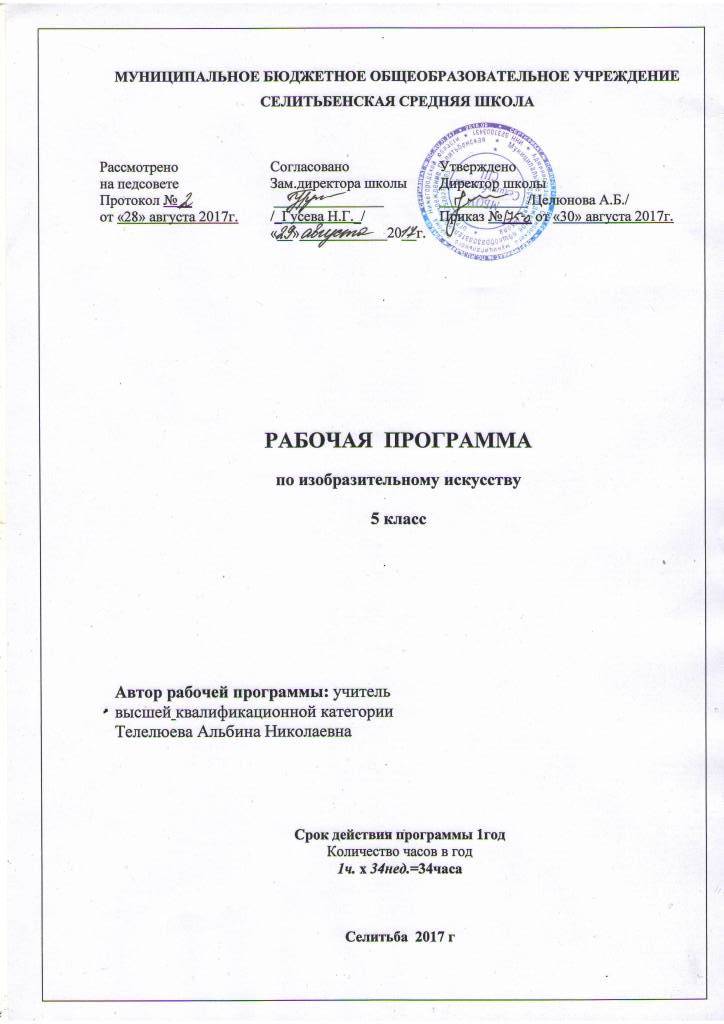 Рабочая программа составлена на основе Федерального компонента государственного стандарта основного общего образования и Программы  «Изобразительное искусство» 5-9 кл. Автор: Неменский Б.М. Издательство «Просвещение» Москва 2016 г.Учебник:  «Изобразительное искусство»  5 кл Горяева Н.А, О.В.Островская 2015г, изд. «Просвещение».Всего на изучение программного материала в 5 классе предполагается 35 часов в год, 1 час в неделю. Планируемые результаты освоения учебного предметаЛичностные результаты: в ценностно-ориентационной сфере:– освоение художественной культуры как сферы материального выражения духовных ценностей, выраженных в пространственных формах;– воспитание художественного вкуса как способности эстетически чувствовать, воспринимать и оценивать явления окружающего мира и искусства;в трудовой сфере:– овладение основами культуры практической работы различными материалами и инструментами в бытовой и профессиональной деятельности, в эстетической организации и оформлении бытовой и производственной среды, отработка навыков самостоятельной и групповой работы;в познавательной сфере:– развитие способности ориентироваться в мире современной художественной культуры.Метапредметные результаты:Регулятивные универсальные учебные действия:- проговаривать последовательность действий на уроке;- учиться работать по предложенному учителем плану;- умение по заданному алгоритму выполнять собственные эскизы; - учиться отличать правильно выполненное задание;- учиться совместно с учителем и другими учениками давать эмоциональную оценку деятельности класса на уроке.Познавательные универсальные учебные действия:- ориентироваться в своей системе знаний, отличать новое от уже известного;- делать предварительный отбор источников информации; - добывать новые знания: находить ответы на вопросы, используя учебник, свой жизненный опыт и информацию, полученную на уроке;- перерабатывать полученную информацию: делать выводы в результате совместной работы всего класса;- формировать способности к целостному художественному восприятию мира;- развивать фантазию, воображение, интуицию, визуальную память;- сравнивать и группировать произведения изобразительного искусства.Коммуникативные универсальные учебные действия:- умение пользоваться языком изобразительного искусства (терминология);- умение слушать и понимать высказывания собеседников;- умение договариваться о правилах общения и поведения на уроках изобразительного искусства и следовать им;- умение воспринимать и терпимо относиться к другой точке зрения, другой культуре, другому восприятию мира;- умение согласованно работать в группе: планировать, распределять, понимать общую цель работы и выполнять свою роль в группе.Предметные результаты:в ценностно-ориентационной сфере:– эмоционально-ценностно относиться к искусству и жизни, осознавать и принимать систему общечеловеческих ценностей;– воспринимать мир, человека, окружающие явления с эстетических позиций;– активно относиться к традициям культуры как смысловой, эстетической и личностно значимой ценности;– уважать культуру своей страны, выраженную в национальных образах предметно-материальной и пространственной среды и понимании красоты человека; – воспринимать и терпимо относиться к другой точке зрения, другой культуре, другому восприятию мира.в познавательной сфере:– художественно познавать мир, понимать роль и место искусства в жизни человека и общества; -владеть терминологией изобразительного искусства;– понимать и уметь использовать основы изобразительной грамоты, специфику образного языка и средств художественной выразительности разных видов искусств; – воспринимать и интерпретировать тему, сюжет и содержание произведений изобразительного искусства.в коммуникативной сфере:– ориентироваться и самостоятельно находить необходимую информацию по культуре и искусству в словарях, справочниках, книгах по искусству, в электронных информационных ресурсах;– диалогически подходить к освоению произведения искусства;– понимать разницу между элитарным и массовым искусством, оценивать достоинства и недостатки произведений с эстетических позиций;в трудовой сфере:– применять различные художественные материалы, техники и средства художественной выразительности в собственной художественно-творческой деятельности и в оформлении быта (интерьера, одежды, украшений, предметов).Учащиеся должны знать:-  знать истоки и специфику образного языка декоративно-прикладного искусства;- знать особенности уникального крестьянского искусства; семантическое значение традиционных образов, мотивов (древо жизни, конь, птица, солярные знаки);- знать несколько народных художественных промыслов России.Учащиеся должны уметь:-  различать по стилистическим особенностям декоративное искусство разных народов и времен (например, Древнего Египта, Древней Греции, Китая, Западной Европы XVII века).- различать по материалу, технике исполнения современное декоративно-прикладное искусство (художественное стекло, керамика, ковка, литье, гобелен, батик и т.д.);- выявлять в произведениях декоративно-прикладного искусства (народного, классического, современного) связь конструктивных,декоративных, изобразительных элементов; единство материала, формы и декора;- умело пользоваться языком декоративно-прикладного искусства, принципами декоративного обобщения, уметь передавать единство формы и декора (на доступном для данного возраста уровне);- выстраивать декоративные, орнаментальные композиции в традиции народного искусства (используя традиционное письмо Гжели, Городца, Хохломы и т.д.) на основе ритмического повтора изобразительных или геометрических элементов;- создавать художественно-декоративные объекты предметной среды, объединенные единой стилистикой (предметы быта, мебель, одежда, детали интерьера определенной эпохи);- владеть практическими навыками выразительного исполнения фактуры, цвета, формы, объема, пространства в процессе создания в конкретном материале плоскостных или объемных декоративных композиций;- владеть навыком работы в конкретном материале, витраж, мозаика батик, роспись и т.п.).Содержание программыДекоративно- прикладное искусство в жизни человека«Древние корни народного искусства» Древние образы в народном искусстве.Убранство русской избы.Внутренний мир русской избы.Конструкция, декор предметов народного быта.Русская народная вышивка.Народный праздничный костюм.Народные праздничные обряды.Древние образы в народном искусстве.Традиционные образы народного (крестьянского) прикладного искусства — солярные знаки, конь, птица, мать-земля, древо жизни — как выражение мифопоэтических представлений человека о мире, как память народа. Декоративные изображения как обозначение жизненно важных для человека смыслов, их условно-символический характер.Задание: выполнение рисунка на тему древних образов в узорах вышивки, росписи, резьбе по дереву (древо жизни, мать-земля, птица, конь, солнце).Материалы: гуашь, кисть или восковые мелки, акварель или уголь, сангина, бумага.Убранство русской избы.Дом – мир, обжитой человеком, образ освоенного пространства. Избы севера и средней полосы России. Единство конструкции и декора в традиционном русском жилище. Отражение картины мира в трехчастной структуре и в декоре крестьянского дома (крыша, фронтон - небо, рубленая клеть - земля, подклеть (подпол) - подземно-водный мир).Декоративное убранство (наряд) крестьянского дома: охлупень, полотенце, причелина, лобовая доска, наличники, ставни.Задание: создание эскиза декоративного убранства избы: украшение деталей дома  (полотенце, причелина, лобовая доска, наличники и т.д.) солярными знаками, растительными и зооморфными мотивами, геометрическими элементами, выстраивание их в орнаментальную композицию.Материалы: сангина и уголь или восковые мелки и акварель, кисть, бумага.Внутренний мир русской избы.Деревенский мудро устроенный быт. Устройство внутреннего пространства крестьянского дома, его символика  (потолок — небо,   пол — земля,   подпол — подземный мир, окна — очи, свет и т. д.). Жизненно важные центры в крестьянском доме: печное пространство, красный угол, круг предметов быта, труда и включение их в пространство дома. Единство пользы и красоты.Задание: изображение внутреннего убранства русской избы с включением деталей крестьянского интерьера (печь, лавки, стол, предметы быта и труда)Материалы: карандаш или восковые мелки, акварель, кисти, бумага.Конструкция, декор предметов народного быта.Русские прялки, деревянная резная и расписная посуда, предметы труда — область конструктивной фантазии, умелого владения материалом. Единство пользы и красоты, конструкции и декора. Подробное рассмотрение различных предметов народного быта, выявление символического значения декоративных элементов.Задание: выполнение эскиза декоративного убранства предметов крестьянского быта (ковш, прялка и т.д.).Материалы: смешанная техника (рисунок восковыми мелками и акварельная заливка или сангиной разных оттенков), кисть, бумага.Русская народная вышивка.Крестьянская вышивка — хранительница древнейших образов и мотивов, их устойчивости и вариативности. Условность языка орнамента, его символическое значение. Особенности орнаментальных построений в вышивках на полотенце.Задание: создание эскиза вышитого полотенца по мотивам народной вышивки; украшение своего полотенца вырезанными из тонкой бумаги кружевами.Материалы: гуашь или восковые мелки, акварель, тонкая кисть, фломастеры, бумага ножницы.Народный праздничный костюм.Народный праздничный костюм — целостный художественный образ. Северорусский и южнорусский комплекс одежды. Разнообразие форм и украшений народного праздничного костюма в различных республиках и регионах России.Свадебный костюм. Форма и декор женских головных уборов. Выражение идеи целостности мира, нерасторжимой связи земного и небесного в образном строе народной праздничной одежды.Задание: создание эскизов народного праздничного костюма (женского или мужского) северных и южных районов России в одном из вариантов: а) украшение съемных деталей одежды для картонной игрушки –куклы; б) украшение крупных форм крестьянской одежды (рубаха, душегрея, сарафан) нарядным орнаментом.Материалы: бумага, ножницы, клей, ткань, гуашь, кисти, мелки, пастель.Народные праздничные обряды (обобщение темы)Календарные народные праздники — это способ участия человека, связанного с землей, в событиях природы (будь то посев или созревание колоса), это коллективное ощущение целостности мира. Обрядовые действия народного праздника, их символическое значение.Активная беседа по данной проблематике сопровождается просмотром слайдов, репродукций. Урок можно построить как выступление поисковых групп по проблемам народного искусства или как праздничное импровизационно-игровое действо в заранее подготовленном интерьере народного жилища. «Связь времен в народном искусстве».	Включение детей  в поисковые группы по изучению  традиционных народных художественных промыслов России (Жостово, Хохломы, Гжели). При знакомстве учащихся с филимоновской, дымковской, каргопольской народными глиняными игрушками, следует обратить внимание на живучесть в них древнейших образов: коня, птицы, бабы. Направить усилия учащихся на восприятие и создание художественного образа игрушки в традициях старооскольского  промысла.  При изучении  Борисовской керамики  обратить  внимание на разнообразие скульптурных форм посуды, мелкой пластики; на органическое единство формы и декора; на орнаментальные и декоративно-сюжетные композиции росписи; на главные отличительные элементы.Древние образы в современных народных игрушках. Искусство Гжели. Городецкая роспись.Хохлома.Жостово. Роспись по металлу.Искусство Борисовской керамики. Истоки и современное развитие промысла.Роль народных художественных промыслов в современной жизни.Древние образы в современных народных игрушках.Магическая роль глиняной игрушки в глубокой древности. Традиционные древние образы (конь, птица, баба). Особенности пластической формы глиняных игрушек, принадлежащих различным художественным промыслам. Единство формы и декора в игрушке. Цветовой строй и основные элементы росписи филимоновской, дымковской, каргопольской и других местных форм игрушек.Задание: создание игрушки (пластилин или глина) своего образа и украшение ее декоративными элементами в соответствии с традицией одного из промыслов.Материалы: пластилин или глина, стеки, подставка для лепки, водоэмульсионная краска для грунтовки, гуашь и тонкие кисти для росписи.Искусство Гжели.Краткие сведения из истории развития гжельской керамики, слияние промысла с художественной промышленностью. Разнообразие и скульптурность посудных форм, единство формы и декора.Особенности гжельской росписи: сочетание синего и белого, игра тонов, тоновые контрасты, виртуозный круговой мазок с растяжением, дополненный изящной линией.Задание: изображение выразительной посудной формы с характерными деталями (носик, ручка, крышечка) на листе бумаги нарядной гжельской росписью. Материал: белая бумага, ножницы, клей, акварель, большие и маленькие кисти.Городецкая роспись.Краткие сведения из истории развития городецкой росписи. Изделия Городца – национальное достояние отечественной культуры.Своеобразие городецкой росписи, единство предметной формы и декора. Бутоны, розаны и купавки — традиционные элементы городецкой росписи. Птицы и конь – традиционные мотивы городецкой росписи. Основные приемы городецкой росписи.Задание: выполнение эскиза одного из предметов быта (доска для резки хлеба, подставка под чайник, коробочка, лопасть прялки и др.)  украшение его традиционными элементами и мотивами городецкой росписи.Материалы: гуашь, большие и маленькие кисти, тонированная под дерево бумага.Хохлома. Краткие сведения из  истории развития хохломского промысла. Своеобразие хохломской росписи. Травный узор,. Существует два типа письма: верховое и фоновое. Классическим примером «верхового» письма может служить «травка» Для «фоновой» росписи было характерно применение чёрного или красного фона, тогда как сам рисунок оставался золотым.Задание: выполнение фрагмента росписи по мотивам хохломской росписи с использованием элементов «травная» роспись, роспись «под листок» или «под ягодку», роспись «пряник» или «рыжик,«Травная роспись».Материалы: гуашь, акварель, большие и маленькие кисти, формочки под роспись.Зрительный ряд: слайды и репродукции с изображением произведений хохломского промысла, подлинные образцы Хохломы.Искусство Жостова. Истоки и современное развитие промысла.Краткие сведения из истории художественного промысла. Разнообразие форм подносов, фонов и вариантов построения цветочных композиций, сочетание в росписи крупных, средних и мелких форм цветов.  Основные приемы жостовского письма, формирующие букет: замалевок, тенежка, прокладка, бликовка, чертежка, привязка. Задание: выполнение фрагмента по мотивам жостовской росписи, включающего крупные, мелкие и средние формы цветов; составление на подносе большого размера общей цветочной композиции. Материалы: гуашь, большие и маленькие кисти, белая бумагаРоль народных художественных промыслов в современной жизни (обобщение темы)Выставка работ и беседа на темы «Традиционные народные промыслы – гордость и достояние национальной отечественной культуры». «Промыслы как искусство художественного сувенира». «Место произведений традиционных народных промыслов в современной жизни и быту».Проведение беседы или занимательной викторины. Поисковые группы активно используют собранный материал во время обобщения информации о тех промыслах, которые не были затронуты на уроках этой четверти, а также задают вопросы классу, предлагают открытки для систематизации зрительного материала по определенному признаку.К этому занятию учащиеся готовят выставку работ для более полного обобщения темы четверти.Декор – человек, общество, время. Проявление эмоционального отклика, интереса к многообразию форм и декора в классическом декоративно-прикладном искусстве разных народов, стран, времен. Акцентирование внимание на социальной функции этого искусства, представление его роли в организации жизни общества, в формировании и регулировании человеческих отношений, в различении людей по социальной и профессиональной принадлежности. Разговор о социальной роли декоративного искусства следует замкнуть на современности, чтобы показать учащимся, что костюм, его декор и сегодня сообщает информацию, закрепленную в форме знаков-отличий. Эти знаки имеют общественно-символическое значение. При знакомстве с образом художественной культуры древних египтян, древних греков, Востока на примере Японии, Западной Европы периода Средневековья основной акцент переносится на декоративно-знаковую, социальную роль костюма и, кроме того, закрепляется эмоциональный интерес учащихся к образному, стилевому единству декора одежды, предметов быта, интерьера, относящихся к определенной эпохе. 	Ознакомление с гербами и эмблемами Нижегородской области происходит при определении символического характера языка герба как отличительного знака, его составных частей, символического значения изобразительных элементов и цвета в искусстве геральдики.Зачем людям украшения. Предметы декоративного искусства несут на себе печать определенных человеческих отношений. Украсить - значит наполнить вещь общественно значимым смыслом, определить социальную роль ее хозяина. Эта роль сказывается на всем образном строе вещи: характере деталей, рисунке орнамента, цветовом строе, композиции. Особенности украшений воинов, древних охотников, вождя племени, царя и т. д. Роль декоративного искусства в жизни древнего общества.Роль декоративно-прикладного искусства в Древнем Египте. Подчеркивание власти, могущества, знатности египетских фараонов с помощью декоративно-прикладного искусства.Символика элементов декора в произведениях Древнего Египта, их связь с мировоззрением египтян (изображение лотоса, жука-скарабея, ладьи вечности и др.).Различие одежд людей высших и низших сословий. Символика цвета в украшениях. Задание: 1. Выполнение эскиза украшения (солнечного ожерелья, подвески, нагрудного украшения-пекторали, браслета и др.), в котором используются характерные знаки-символы.Одежда «говорит» о человеке.Декоративно-прикладное искусство Древней Греции. Древнего Рима и Древнего Китая. Строгая регламентация в одежде у людей разных сословий. Символы правителей и императоров. Знаки отличия в одежде высших чиновников. Одежды знатных горожанок, их украшения. Декоративно-прикладное искусство Западной Европы хуп века (эпоха барокко), которое было совершенно не похоже на древнеегипетское, древнегреческое и древнекитайское своими формами, орнаментикой, цветовой гаммой. Однако суть декора (украшений) остается та же выявлять роль людей, их отношения в обществе, а также выявлять и подчеркивать определенные общности людей по классовому, сословному и профессиональному признакам. Черты торжественности, парадности, чрезмерной декоративности в декоративно-прикладном искусстве хуп века. Причудливость формы, пышная декоративная отделка интерьеров, мебели, предметов быта. Костюм придворной знати, акцент в костюме на привилегированное положение человека в обществе. Одежда буржуазии, простых горожан. О чём рассказывают нам гербы и эмблемыРоль декоративного искусства в жизни человека и общества (обобщение темы).Итоговая игра-викторина с привлечением учебно-творческих работ, произведений декоративно- прикладного искусства разных времен, художественных открыток, репродукций и слайдов, собранных поисковыми группами. Декоративное искусство в современном мире.  Знакомство на уроках с богатством разновидностей керамики, художественного стекла, металла и т. д., определение образного строя произведений, восприятие их с точки зрения единства формы, способствует выявлению средств, используемых художником в процессе воплощения замысла.Современное выставочное искусство.Ты сам - мастер декоративно-прикладного искусства (Витраж)Ты сам - мастер декоративно-прикладного искусства ( мозаичное панно)Современное выставочное искусство.Многообразие материалов и техник современного декоративно-прикладного искусства (художественная керамика, стекло, металл, гобелен, роспись по ткани, моделирование одежды). Современное понимание красоты профессиональными художниками мастерами декоративно-прикладного искусства. Насыщенность произведений яркой образностью, причудливой игрой фантазии и воображения. Пластический язык материала, его роль в создании художественного образа. Творческая интерпретация древних образов народного искусства в работах современных художников. Ты сам - мастер декоративно-прикладного искусства (Витраж)Коллективная реализация в конкретном материале разнообразных творческих замыслов. Технология работы, постепенное, поэтапное выполнение задуманного витража. Выполнение эскиза будущей работы в натуральную величину. Деление общей композиции на фрагменты. Соединение готовых фрагментов в более крупные блоки. Их монтаж в общее декоративное панно. Материалы: бумага, кисти, гуашевые краски, фломастеры.Коллективная реализация в конкретном материале разнообразных творческих замыслов. Технология работы с бумагой, постепенное, поэтапное выполнение задуманного панно. Выполнение эскиза будущей работы в натуральную величину. Деление общей композиции на фрагменты. Соединение готовых фрагментов в более крупные блоки. Их монтаж в общее декоративное панно. Тематическое планирование.№Наименование разделов и темВсего часов1Древние корни народного искусства8Древние образы в народном искусстве. 1Убранство русской избы. Единство формы, конструкции, декора в народном жилище.2Конструкция, декор предметов народного быта и труда.1Образы и мотивы в орнаментах русской народной вышивки.1Народный праздничный костюм1Народные  праздничные обряды22Связь времен в народном искусстве8Древние образы в современных народных игрушках.1Искусство Гжели. Истоки и современное развитие промысла.1Искусство Городца. Истоки и современное развитие промысла.1Искусство Жостова. Истоки и современное развитие промысла.1Хохломская роспись.1Щепа. Роспись по лубу и дереву. Тиснение и резьба по бересте1Роль народных художественных промыслов в современной жизни.23Декор-человек, общество, время.11Зачем людям украшения.2Роль декоративного искусства в жизни древнего общества2Одежда говорит о человеке2О чём рассказывают нам гербы и эмблемы2Роль декоративного искусства в жизни человека и общества 34Декоративное искусство в современном мире8Современное выставочное искусство (учебная экскурсия)1Современное выставочное искусство (урок решения практических задач)1Современное выставочное искусство (урок обобщения и систематизации знаний)2Ты сам – мастер4Всего35ч